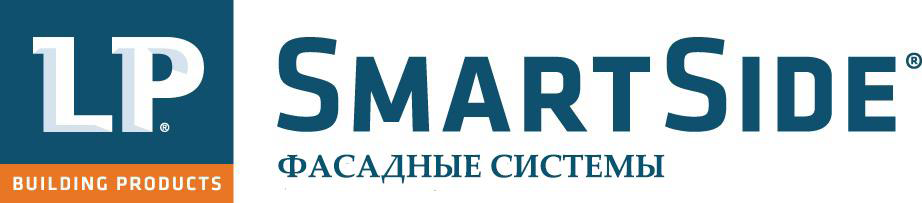 Официальный импортер  ТК  “НАШ  ДОМ”ООО «ТК Наш Дом» +7-916-417-82-99, +7-911-754-87-87www.amc-import.comТоварКол-во вупаковкеВес шт.М2 в шт.Цена руб. за шт.РозницаФасадная доска OSB LP SmartSide 9.5x200x4870 мм (США) шип-паз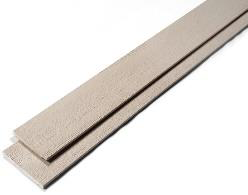 2007,2 кг0,981050,00 Акция!Крашеная фасадная доска OSB LP SmartSide 9.5x200x4870 (США) шип-паз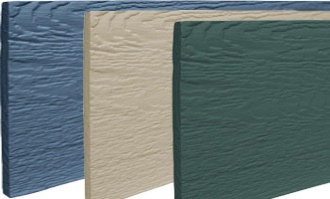 1807,2 кг0,981200,00 Акция!Фасадная панель OSB LP SmartSide 8x1220x2440 мм (США) профиль 20 см.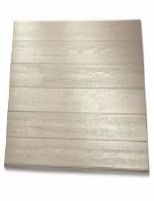 8018,3 кг2,982000,00Фасадная панель OSB LP SmartSide 9x1220x2440 мм (США) профиль 20 см.8021 кг2,982000,00Крашеная фасадная панель   OSB LP SmartSide9x1220x2440 мм (США) профиль 20 см.8021 кг2,982700,00 Акция!Трим-отделочная планка OSB LP SmartSide 13.5x88x4870 мм (США)  Для панелей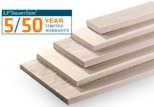 104 кг470Трим-отделочная планка OSB LP SmartSide    16x88x4870 мм (США)    Для доски104,6 кг470Трим-отделочная планка OSB LP SmartSide    23x88x4870 мм (США)    Для доски106,6 кг700Вентилируемый софит OSB LP SmartSide                                8x608x4874 мм (США)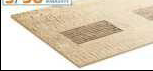 9018,4 кг3300